ΠΡΟΣΩΡΙΝΑ ΑΠΟΤΕΛΕΣΜΑΤΑ 2023-2024 ΣΤΟ ΠΜΣ ΤΟΥ ΤΕΦΑΑ/ΑΠΘ «Εκπαίδευση στη Φυσική Αγωγή  και στην Προσαρμοσμένη – Ειδική Φυσική Αγωγή» Μετά την αξιολόγηση των αιτήσεων και των σχετικών δικαιολογητικών από την επιτροπή αξιολόγησης, οι επιτυχόντες αναγράφονται στις παρακάτω λίστες ανά κατεύθυνση και σύμφωνα με τα μόρια τα οποία συγκέντρωσαν. Στο τέλος αναγράφονται οι επιλαχόντες κατά σειρά αξιολογικής κατάταξης οι οποίοι θα καλύψουν πιθανά κενά επιτυχόντων υποψηφίων που δεν θα ολοκληρώσουν τη διαδικασία εγγραφής. Επίσης, εάν κάποιος είναι επιτυχών στη δεύτερη προτίμηση του, βρίσκεται στη λίστα επιλαχόντων στην πρώτη προτίμηση. Εάν όμως είναι επιτυχών στην πρώτη προτίμηση, δεν βρίσκεται στη λίστα επιλαχόντων στη δεύτερη προτίμηση.Η περίοδος υποβολής ενστάσεων των υποψηφίων λήγει τη Δευτέρα 25 Σεπτεμβρίου 2023 και ώρα  15:00.Οι υποβολές ενστάσεων αποστέλλονται ηλεκτρονικά με αποστολή email στο msc-pe@phed.auth.gr ,  παραθέτοντας ονοματεπώνυμο, αριθμό πρωτοκόλλου και το λόγο ένστασης. Δεν έχετε δικαίωμα κατάθεσης εκπρόθεσμων δικαιολογητικών.Την Παρασκευή 29 Σεπτεμβρίου 2023 και ώρα 15:00 θα αναρτηθούν στο site τα οριστικά αποτελέσματα και πληροφορίες σχετικά με την εγγραφή των επιτυχόντων στο πρόγραμμα. Το χρονοδιάγραμμα και οι πληροφορίες για την αίτηση απαλλαγής διδάκτρων (που έχουν δικαίωμα να υποβάλλουν μόνο οι επιτυχόντες) βρίσκονται ήδη σε σχετικές ανακοινώσεις στο site.Ακολουθούν οι πίνακες με τις αξιολογικές κατατάξεις των υποψηφίων φοιτητών/-τριών:Συγκεκριμένα εισάγονται ανά κατεύθυνση οι παρακάτω:Η επιτροπής αξιολόγησης των αιτήσεων εισδοχής για το ακαδημαϊκό έτος 2023-2024:Ροδαφηνός Άγγελος, Αναπληρωτής ΚαθηγητήςΧατζηνικολάου Κωνσταντίνος, μέλος ΕΔΙΠΧριστοδουλίδης Τριαντάφυλλος, μέλος ΕΕΠΑΡΙΣΤΟΤΕΛΕΙΟΠΑΝΕΠΙΣΤΗΜΙΟΘΕΣΣΑΛΟΝΙΚΗΣ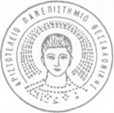 ARISTOTLEUNIVERSITY OFTHESSALONIKIΤμήμα Επιστήμης Φυσικής Αγωγής και Αθλητισμού Πρόγραμμα Μεταπτυχιακών Σπουδών«Εκπαίδευση στη Φυσική Αγωγή  και στην Προσαρμοσμένη – Ειδική Φυσική Αγωγή»Department of Physical Education & Sports SciencePost Graduate ProgramThessaloniki, HellasΤηλέφωνο: 2310 992242Email: msc-pe@phed.auth.grhttp://physicaleducation.phed.auth.gr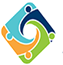 Κατεύθυνση: ΕΚΠΑΙΔΕΥΤΙΚΑ ΜΟΝΤΕΛΑ ΣΤΗ ΦΥΣΙΚΗ ΑΓΩΓΗ (25 επιτυχόντες)Κατεύθυνση: ΕΚΠΑΙΔΕΥΤΙΚΑ ΜΟΝΤΕΛΑ ΣΤΗ ΦΥΣΙΚΗ ΑΓΩΓΗ (25 επιτυχόντες)Κατεύθυνση: ΕΚΠΑΙΔΕΥΤΙΚΑ ΜΟΝΤΕΛΑ ΣΤΗ ΦΥΣΙΚΗ ΑΓΩΓΗ (25 επιτυχόντες)Α/ΑΑριθμός ΠρωτοκόλλουΣύνολο ΜορίωνD434A7B873,8A889F17864,1E271E4E661,43281668B60,37D5B4F7F57,632E2702756,96DB2D77353,9D8DE98B553,425DFF5D353,1BB3AC80C52,422D982D450799B932649,2A5DB09C147,477A5E5B247,20EFC9FAB46,7C6738ED146,44712069E45,64B73F76545,1F153886644,6E47DC8E143,8F27C397543,14EC2547A42,4B9A3D08D42,45302203942,260EFEB4141,8Κατεύθυνση: ΠΡΟΣΑΡΜΟΣΜΕΝΗ – ΕΙΔΙΚΗ ΦΥΣΙΚΗ ΑΓΩΓΗ (25 επιτυχόντες)Κατεύθυνση: ΠΡΟΣΑΡΜΟΣΜΕΝΗ – ΕΙΔΙΚΗ ΦΥΣΙΚΗ ΑΓΩΓΗ (25 επιτυχόντες)Κατεύθυνση: ΠΡΟΣΑΡΜΟΣΜΕΝΗ – ΕΙΔΙΚΗ ΦΥΣΙΚΗ ΑΓΩΓΗ (25 επιτυχόντες)Α/ΑΑριθμός ΠρωτοκόλλουΣύνολο ΜορίωνC3B0FD5273,28EFF035066,8659A74BA66,4BF7773CA63,7BEB600FF62,81E18FD6760,47890D25160,44FBF3B2257,7961F369B57,6C269DAAF56,99AB0C58E56,8AD4EAFF056,4ABDEF6BB56,13B1A799B55,5F05DF46B55,4ADAAF78155,33EFACF0254,3973E0B9353,6D504697053,285AD7E1352,485B9F9BC52,306C9E1A552D083C12E50,95EBBB6D450,3B1B5059950,1Κατεύθυνση: ΕΚΠΑΙΔΕΥΤΙΚΑ ΜΟΝΤΕΛΑ ΣΤΗ ΦΥΣΙΚΗ ΑΓΩΓΗ Επιλαχόντες: (76 επιλαχόντες)Κατεύθυνση: ΕΚΠΑΙΔΕΥΤΙΚΑ ΜΟΝΤΕΛΑ ΣΤΗ ΦΥΣΙΚΗ ΑΓΩΓΗ Επιλαχόντες: (76 επιλαχόντες)Κατεύθυνση: ΕΚΠΑΙΔΕΥΤΙΚΑ ΜΟΝΤΕΛΑ ΣΤΗ ΦΥΣΙΚΗ ΑΓΩΓΗ Επιλαχόντες: (76 επιλαχόντες)Α/ΑΑριθμός ΠρωτοκόλλουΣύνολο Μορίων37DC55BA41,67045A90F41,2767EB9C841,2F5A4C3EC4148B29FA640,9D557034A40,555E6930840,487684C8540,4DBB75FA440,289CD5F5140,1DA0CBC52407541579139,8EF083AEA39,8AF2145FE39,83D1B633439,8E008F7A739,8321CEE2339,73BFF354B39,575EA542739,48EE0DBB339,2147B4A2D39788B084238,9D7880D1838,951CF1DE738,819937AF638,4CEA1043638AB07D69F37,8E754D41237,74A76A2F937,6B8F97E0F37,592E2BCA837,51675766237,52BB81FCB37,43198C20E37,10D556F8D37,14FC6A5AA36,97511BA6836,9289B8A4736,7EE4F638736,77599B2BA36,61927B10836,5F8B3964F36,447EABE0536,4F76B9D4D36,3113E0C1A36,3CC9D673C36,17A038DF336799DA2DC3623D7004135,8079BC88535,5B272A19035A61D06BE34,7E7A66DC834,485B9F59934,355848F9034,203343AE134,2AD22DC0933,75CDB8B9F33,6ACA76F6933,230E7014433252DFEFB331C55332E32,8AECD6E0032,64C52177332,523E6A61932,3085436B031,635C110F031,4EA67D9B431,2BF6FB8B429,850AB38CA28,8CCFC089728,3C0A6B9F928,118A7B2CB28D63CFA8927,67EC53F8A26,701789D4226,7Κατεύθυνση: ΠΡΟΣΑΡΜΟΣΜΕΝΗ – ΕΙΔΙΚΗ ΦΥΣΙΚΗ ΑΓΩΓΗ Επιλαχόντες: (75 επιλαχόντες)Κατεύθυνση: ΠΡΟΣΑΡΜΟΣΜΕΝΗ – ΕΙΔΙΚΗ ΦΥΣΙΚΗ ΑΓΩΓΗ Επιλαχόντες: (75 επιλαχόντες)Κατεύθυνση: ΠΡΟΣΑΡΜΟΣΜΕΝΗ – ΕΙΔΙΚΗ ΦΥΣΙΚΗ ΑΓΩΓΗ Επιλαχόντες: (75 επιλαχόντες)Α/ΑΑριθμός ΠρωτοκόλλουΣύνολο Μορίων799B932649,27B232C2948,8653F1A4C47,40EFC9FAB46,7C6738ED146,4F5A4C3EC463DDD61FC467676B14245,4F153886644,63BFF354B44,5D7880D1843,9E47DC8E143,8ECF0F44A43,3F27C397543,14EC2547A42,4B9A3D08D42,45302203942,24FC6A5AA41,960EFEB4141,8EE4F638741,737DC55BA41,647EABE0541,4767EB9C841,26F5E34AD4148B29FA640,9D557034A40,555E6930840,487684C8540,4DBB75FA440,289CD5F5140,1DA0CBC52407541579139,8E13B2EED39,8AF2145FE39,83D1B633439,8A61D06BE39,7CB90B7AD39,695A1968139,575EA542739,455848F9039,203343AE139,28EE0DBB339,2788B084238,9BFC04F2B38,951CF1DE738,86C2B198538,719937AF638,45601326E38,1AB07D69F37,8E754D41237,74A76A2F937,6B8F97E0F37,592E2BCA837,51675766237,52BB81FCB37,47511BA6836,9289B8A4736,77599B2BA36,61927B10836,5F76B9D4D36,3CC9D673C36,19DFF35A536,17A038DF336799DA2DC36EDAABDFE35,5B272A190352783D85834,28C08ECEF345CDB8B9F33,6ACA76F6933,21C55332E32,8AECD6E0032,64C52177332,523E6A61932,3085436B031,6